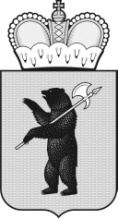 ТЕРРИТОРИАЛЬНАЯ ИЗБИРАТЕЛЬНАЯ КОМИССИЯГОРОДА УГЛИЧА И УГЛИЧСКОГО РАЙОНА РЕШЕНИЕ«20» июля 2017г.                                                                                                                             №27/117О разрешении на открытие специального избирательного счета кандидатам в депутаты Муниципального Совета городского поселения Углич  четвертого созыва  по многомандатному избирательным округамВ соответствии со статьей 71 Закона Ярославской области «О выборах в органы государственной власти Ярославской области и органы местного самоуправления муниципальных образований Ярославской области», Порядком открытия, ведения и  закрытия специальных избирательных счетов для формирования избирательных фондов кандидатов, избирательных объединений при проведении выборов в органы  местного самоуправления муниципальных образований Ярославской области, утвержденным постановлением Избирательной комиссии Ярославской области от 07 июня 2017 года №19/112-6, и на основании документов, представленных при  выдвижении, кандидатами в депутаты Муниципального Совета городского поселения Углич  четвертого созыва по многомандатным избирательным округам, территориальная избирательная комиссияРЕШИЛА:Разрешить кандидату в депутаты Муниципального Совета городского поселения Углич  четвертого созыва по многомандатному избирательному округу №2 БАТОШКИНУ ВАЛЕРИЮ ВЛАДИМИРОВИЧУ, выдвинутому избирательным объединением – Угличское местное отделение Всероссийской политической  партии «ЕДИНАЯ РОССИЯ»,  открыть  специальный избирательный счет для формирования избирательного фонда при проведении выборов депутатов Муниципального Совета городского поселения Углич  четвертого созыва в дополнительном офисе №0017/0279 ПАО «СБЕРБАНК РОССИИ», расположенном по адресу: г. Углич,  ул. Октябрьская, 3.Разрешить кандидату в депутаты Муниципального Совета городского поселения Углич  четвертого созыва по многомандатному избирательному округу №2  ДГЕБУАДЗЕ ЛЮБОВИ ИВАНОВНЕ, выдвинутому избирательным объединением – Угличское местное отделение Всероссийской политической  партии «ЕДИНАЯ РОССИЯ»,  открыть  специальный избирательный счет для формирования избирательного фонда при проведении выборов депутатов Муниципального Совета городского поселения Углич  четвертого созыва в дополнительном офисе №0017/0279 ПАО «СБЕРБАНК РОССИИ», расположенном по адресу: г. Углич,  ул. Октябрьская, 3.Разрешить кандидату в депутаты Муниципального Совета городского поселения Углич  четвертого созыва по многомандатному избирательному округу №2   ЕРЕМЕЕВУ НИКОЛАЮ ВАСИЛЬЕВИЧУ, выдвинутому избирательным объединением – Угличское местное отделение Всероссийской политической  партии «ЕДИНАЯ РОССИЯ»,  открыть  специальный избирательный счет для формирования избирательного фонда при проведении выборов депутатов Муниципального Совета городского поселения Углич  четвертого созыва в дополнительном офисе №0017/0279 ПАО «СБЕРБАНК РОССИИ», расположенном по адресу: г. Углич,  ул. Октябрьская, 3.Разрешить кандидату в депутаты Муниципального Совета городского поселения Углич  четвертого созыва по многомандатному избирательному округу №2   РОМАНОВОЙ ЛЮБОВИ АНАТОЛЬЕВНЕ, выдвинутому избирательным объединением – Угличское местное отделение Всероссийской политической  партии «ЕДИНАЯ РОССИЯ»,  открыть  специальный избирательный счет для формирования избирательного фонда при проведении выборов депутатов Муниципального Совета городского поселения Углич  четвертого созыва в дополнительном офисе №0017/0279 ПАО «СБЕРБАНК РОССИИ», расположенном по адресу: г. Углич,  ул. Октябрьская, 3.Разрешить кандидату в депутаты Муниципального Совета городского поселения Углич  четвертого созыва по многомандатному избирательному округу №2   СМАГИНУ ОЛЕГУ ВЛАДИМИРОВИЧУ, выдвинутому избирательным объединением – Угличское местное отделение Всероссийской политической  партии «ЕДИНАЯ РОССИЯ»,  открыть  специальный избирательный счет для формирования избирательного фонда при проведении выборов депутатов Муниципального Совета городского поселения Углич  четвертого созыва в дополнительном офисе №0017/0279 ПАО «СБЕРБАНК РОССИИ», расположенном по адресу: г. Углич,  ул. Октябрьская, 3.Направить настоящее решение в дополнительный офис №0017/0279 ПАО «СБЕРБАНК РОССИИ», расположенный по адресу: г. Углич,  ул. Октябрьская, 3.Разместить настоящее решение на официальном сайте Администрации городского поселения Углич.Контроль за исполнением настоящего решения возложить на секретаря комиссии М.С. Попову.Председателькомиссии				         ____________    		 А.Н. Гурин						           (подпись)                                      	    Секретарькомиссии				          ____________    	 	 М.С. Попова                                                                                                           (подпись)                                         